ΔΙΠΛΩΜΑΤΙΚΗ ΕΡΓΑΣΙΑΠΡΑΚΤΙΚΟ ΕΞΕΤΑΣΗΣ ΤΡΙΜΕΛΟΥΣ ΕΞΕΤΑΣΤΙΚΗΣ ΕΠΙΤΡΟΠΗΣΤίτλος Διπλωματικής Εργασίας................................................................................................................................................Η Τριμελής Εξεταστική Επιτροπή για τη Μεταπτυχιακή Διπλωματική Εργασία του/της κ. ...............................................................................       ΑΕΜ .............................., αποτελείται από τους1. ...........................................................................……...(επιβλέποντα )2. .....................................................................................3. .....................................................................................Τα μέλη της  Εξεταστικής Επιτροπής έλαβαν έγκαιρα γνώση και μελέτησαν την ανωτερω διπλωματική εργασία. Η Εξεταστική Επιτροπή, με την παραπάνω σύνθεσή της, συνήλθεσήμερα .........................................., ώρα .................. σε δημόσια συνεδρίαση στην αίθουσα .......................................................................................................................και παρακολούθησε την παρουσίαση της εργασίας από τον/την κ...........................................Τα μέλη της  Εξεταστικής Επιτροπής υπέβαλαν ερωτήσεις και ζήτησαν διορθώσεις τουκειμένου της εργασίας. Στη συνέχεια το ακροατήριο και ο μεταπτυχιακός φοιτητής αποχώρησαν και τα μέλη της  Εξεταστική Επιτροπής, παρουσία των μελών του σώματος διδασκόντων,συσκέφθηκαν και βαθμολόγησαν την εργασία με βαθμό .................................... (..........), όπως φαίνεται στο σχετικό Βαθμολόγιο. Ο βαθμός αυτός θα αναθεωρηθείαν οι διορθώσεις που ζητήθηκαν δεν γίνουν σε ικανοποιητικό βαθμό και σε εύλογο χρόνο.Θεσσαλονικη, ....................................................................................................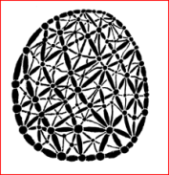                ΔΙΑΤΜΗΜΑΤΙΚΟ ΠΡΟΓΡΑΜΜΑ ΜΕΤΑΠΤΥΧΙΑΚΩΝ ΣΠΟΥΔΩΝ                    στα ΔΙΚΤΥΑ και ΠΟΛΥΠΛΟΚΟΤΗΤΑ                                         ΤΜΗΜΑ ΟΙΚΟΝΟΜΙΚΩΝ ΕΠΙΣΤΗΜΩΝ                                          ΤΜΗΜΑ ΜΑΘΗΜΑΤΙΚΩΝ                                          ΤΜΗΜΑ ΒΙΟΛΟΓΙΑΣ                                         ΤΜΗΜΑ ΓΕΩΛΟΓΙΑΣ                                                                  ΑΡΙΣΤΟΤΕΛΕΙΟ ΠΑΝΕΠΙΣΤΗΜΙΟ ΘΕΣΣΑΛΟΝΙΚΗΣ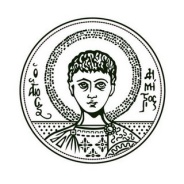 Η Εξεταστική ΕπιτροπήΗ Εξεταστική ΕπιτροπήΥπογραφες123